OLYMPIAD ACHIEVEMENTS SESSION 2020-21“Success is no accident. It is hard work, preservance, learning, studying, sacrifice and most of all love of what you are doing or learning to do’’Education and academic competitions are two most important ingredients of human life and these two have always been considered as important issues.
There is no doubt education is secret key of human success and the roots of education lie on competition. A child is born without knowledge and skills, and they continuously participate in competitions in every part of their life, developing skills and knowledge through a learning process. Indeed, without competitions, we cannot imagine education.Shivalik Public School, Mohali conducts Olympiads every year with an aim to provide a platform to brush the learning abilities of its students over and above the curricular programs.Once again the students brought laurels by bagging Gold, Silver and Bronze Medal of Excellence in English, Mathematics and Science by Silver Zone Olympiad foundation. In addition, 13 students from Classes VI-XII have been placed on the merit list for their commendable achievement in GK, MATHEMATICS and SCIENCE, which has made everyone proud.  Principal Mrs. Anup Kiran Kaur congratulated the achievers for their whole hearted endeavour and motivated them to excel the pinnacles of success.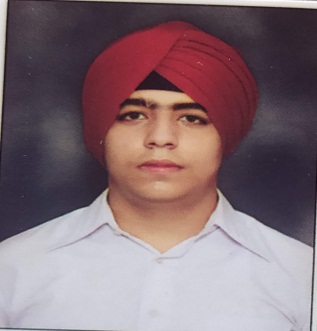 HARPARTAP SINGH  CLASS VIII(Gold Medal of Excellence in Mathematics and Science)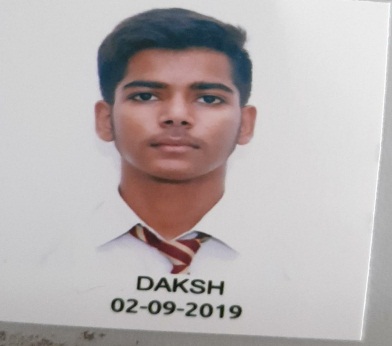 DAKSH CLASS XII(Gold Medal of Excellence in Mathematics)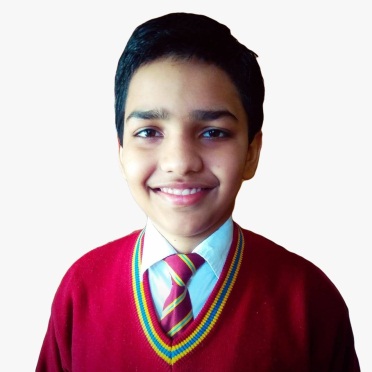 SUSHANT GARGCLASS VIII(Silver Medal of Excellence in Science &  Mathematics)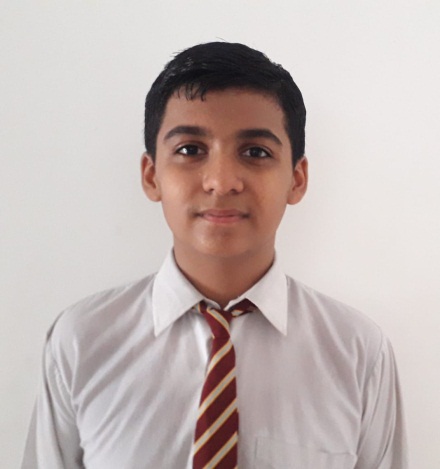 KANAV SAINI Class VIGold Medal of Excellence in EnglishATULYA SHARMA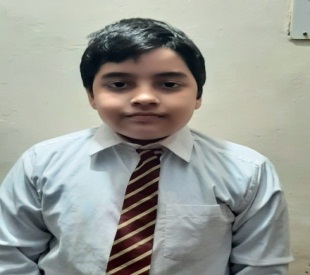 Class VI 					Gold Medal of Excellence in Science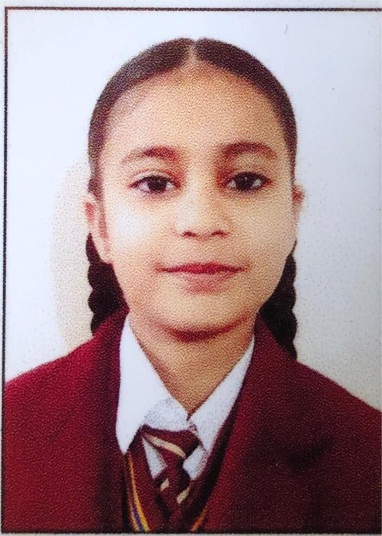 JAPNOOR KAUR Class VI Silver Medal of Excellence in Science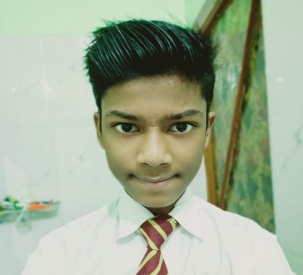 SAHIL KUMAR CLASS IX (Gold Medal of Excellence in Science)ROOPAM GULERIA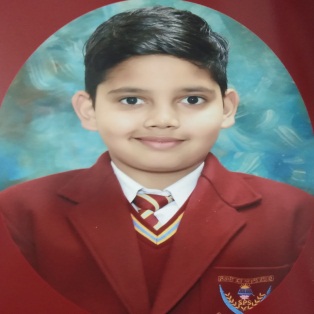 CLASS VII (Silver Medal of Excellence in Science)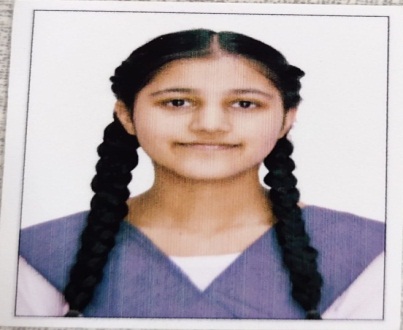 Gursimran Kaur CLASS VII (Gold Medal of Excellence in Science)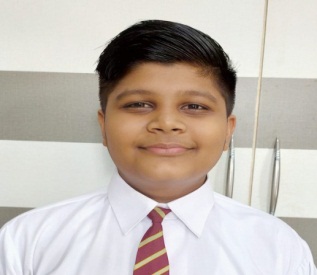 Dhruv MittalCLASS VI(Bronze Medal of Excellence in Science)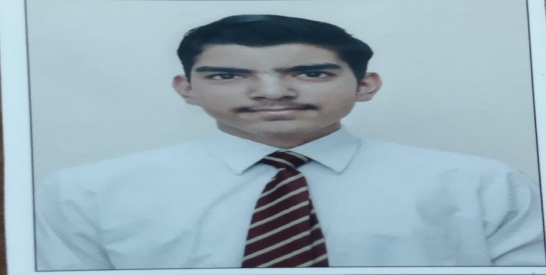 Danish Thappar CLASS VIII (Bronze Medal of Excellence in Science)